Flagi na maszty – po 3 kpl. 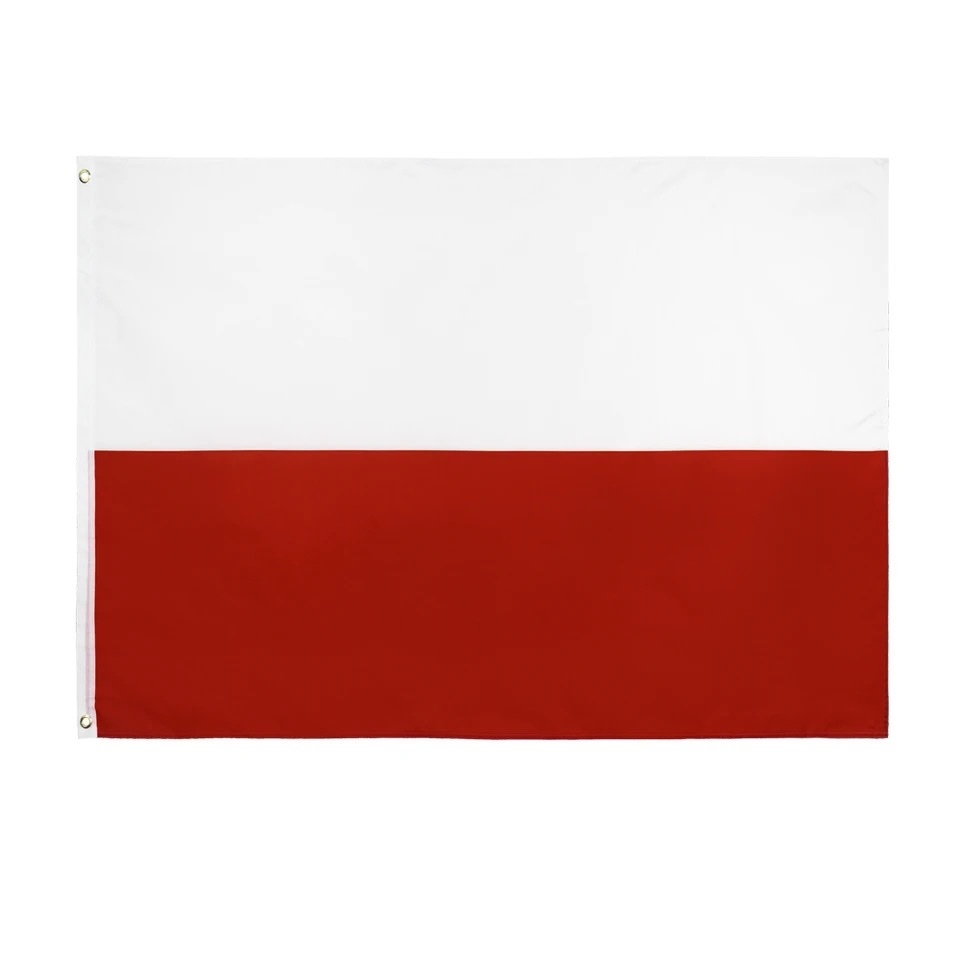 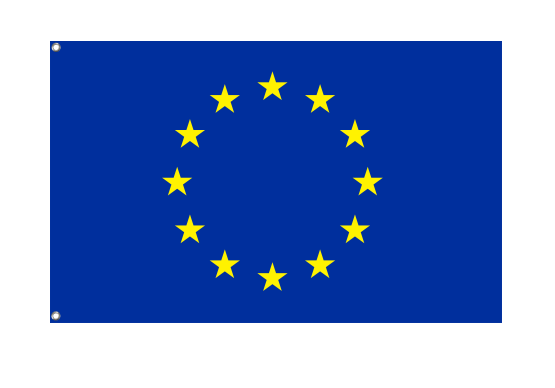 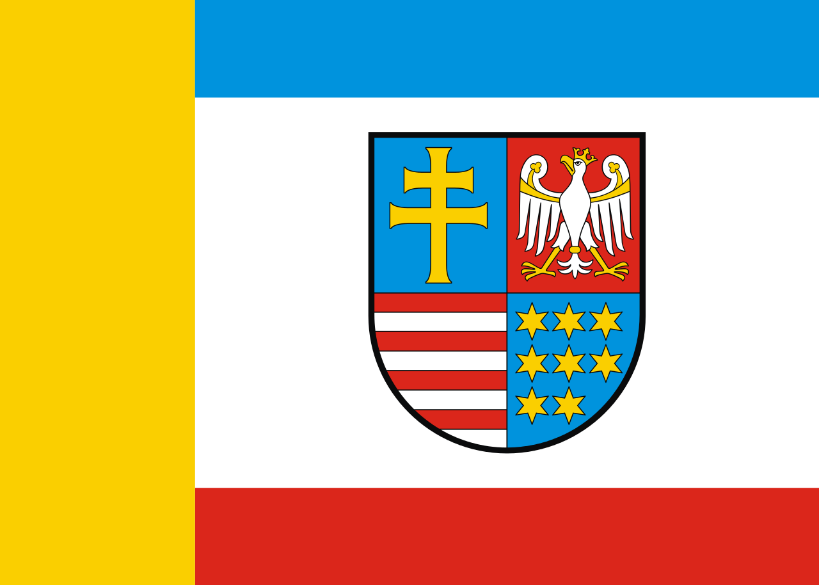 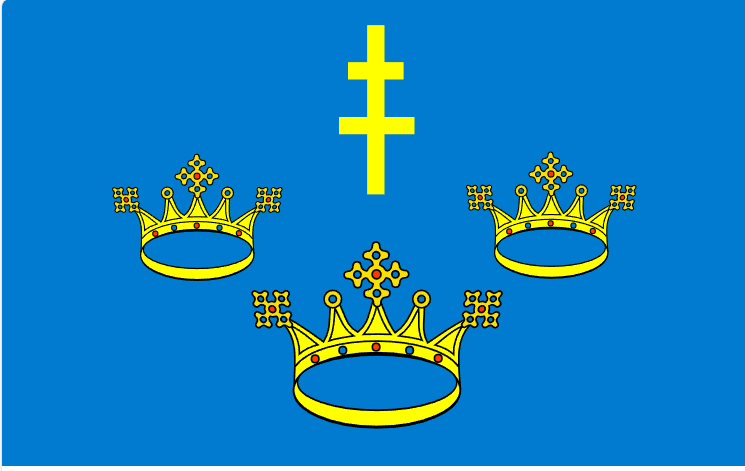 Obecne maszty: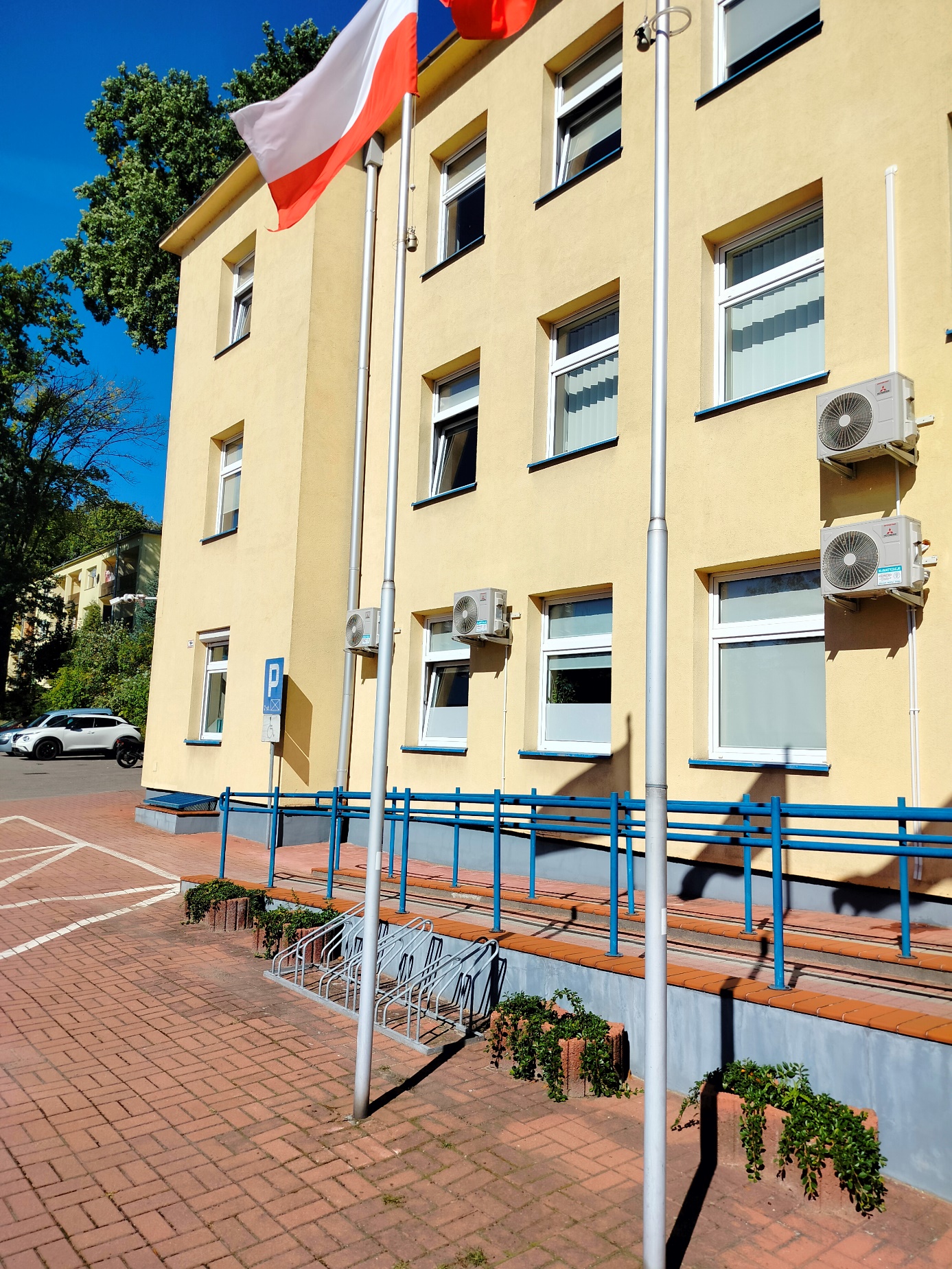 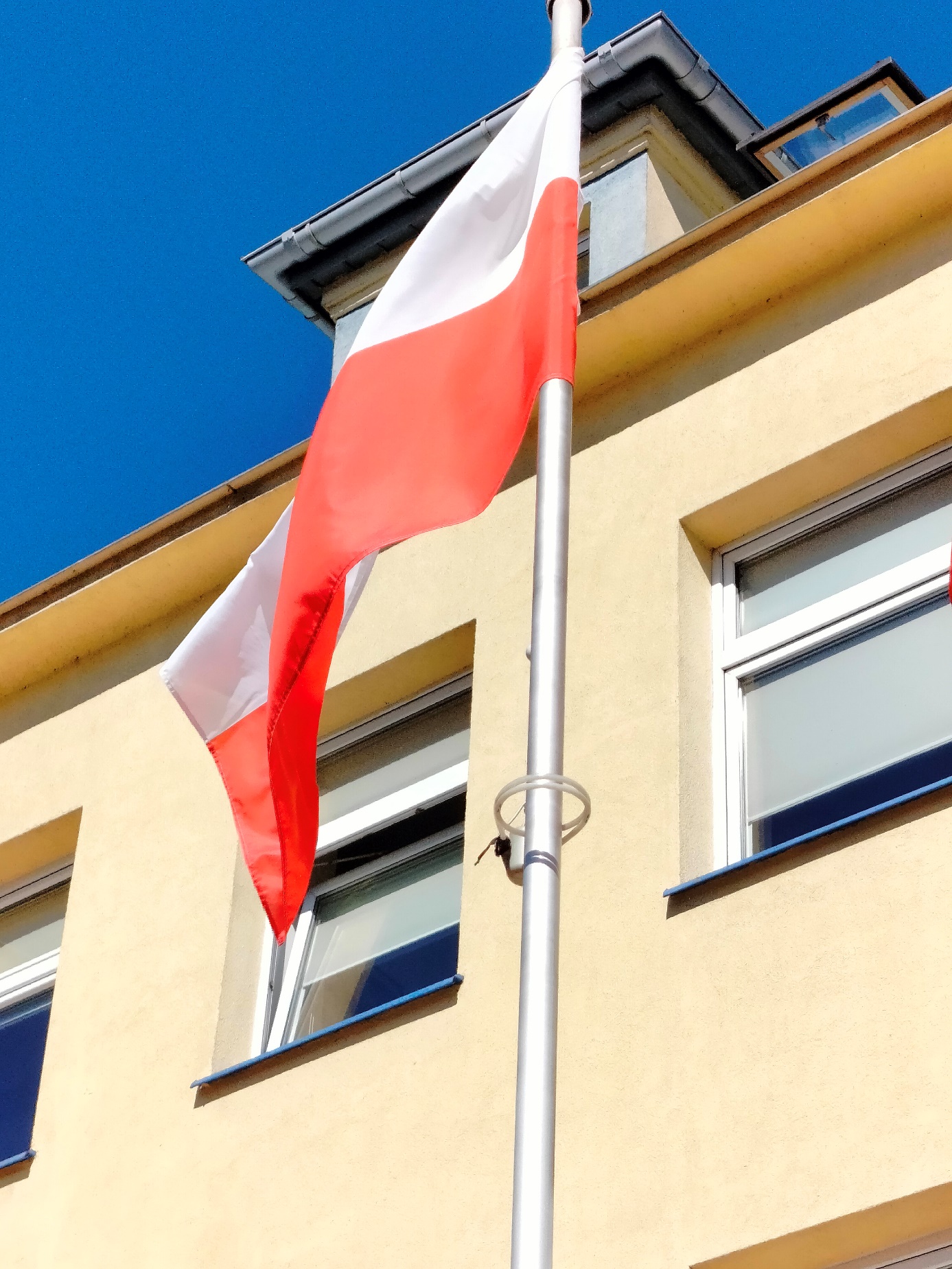 